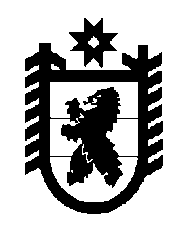 Российская Федерация Республика Карелия    РАСПОРЯЖЕНИЕГЛАВЫ РЕСПУБЛИКИ КАРЕЛИЯВнести в состав Штаба по обеспечению безопасности электроснабжения в Республике Карелия (далее – Штаб), созданного распоряжением Главы Республики Карелия от 16 июня 2008 года № 423-р (Собрание законодательства Республики Карелия, 2008, № 6, ст. 764; 2016, № 6, ст. 1230; № 11, ст. 2368), изменение, изложив его в следующей редакции:           ГлаваРеспублики Карелия                                                          А.О. Парфенчиковг. Петрозаводск29 января 2018 года№ 64-р«Чебунина О.И.–заместитель Премьер-министра Правительства Республики Карелия по развитию инфраструктуры, руководитель ШтабаГорох Д.А.–заместитель Министра строительства, жилищно-коммунального хозяйства и энергетики Республики Карелия, заместитель руководителя ШтабаХристенко С.Н.–заместитель начальника управления Главного управления Министерства  Российской Федерации по делам гражданской обороны, чрезвычайным ситуациям и ликвидации последствий стихийных бедствий по Республике Карелия, заместитель руководителя Штаба (по согласованию)Кириленко С.А.–ведущий специалист Министерства строительства, жилищно-коммунального хозяйства и энергетики Республики Карелия, секретарь ШтабаЧлены Штаба:Березкин Ю.Н.–заместитель директора – главный инженер филиала публичного акционерного общества «Федеральная сетевая компания Единой энергетической системы» – Карельского предприятия магистральных электрических сетей (по согласованию)Болдырев А.В.–исполнительный директор акционерного общества «Объединенные региональные электрические сети Петрозаводска»Доценко О.М.–заместитель генерального директора публичного акционерного общества группы компаний «ТНС энерго», управляющий директор акционерного общества «ТНС энерго Карелия» (по согласованию)Ефименко Ю.Г.–заместитель руководителя Северо-Западного управления Федеральной службы по экологическому, технологическому и атомному надзору (по согласованию)Заворовский М.И.–исполняющий обязанности генерального директора акционерного общества «Прионежская сетевая компания» (по согласованию)Карцев И.В.–заместитель генерального директора – директор филиала «Карельский» публичного акционерного общества «Территориальная генерирующая компания № 1» (по согласованию)Клюйко В.С.–директор государственного унитарного предприя-тия Республики Карелия «КарелЭнергоХолдинг» (по согласованию)Мельник А.А.–первый заместитель директора – главный диспетчер филиала акционерного общества «Системный оператор Единой энергетической системы» «Региональное диспетчерское управление энергосистемы Республики Карелия» (по согласованию)Минин А.А.–заместитель начальника отдела по государст-венному энергетическому надзору по Республике Карелия Северо-Западного управления Федераль-ной службы по экологическому, технологическому и атомному надзору (по согласованию)Миронов Э.В.–начальник отдела по государственному энергети-ческому надзору по Республике Карелия Северо-Западного управления Федеральной службы по экологическому, технологическому и атомному надзору (по согласованию)Несмачный Д.И.–технический директор акционерного общества «Объединенные региональные электрические сети Петрозаводска» (по согласованию)Оксененко В.И.–начальник отдела федерального казенного учреждения «Центр управления в кризисных ситуациях Главного управления МЧС России по Республике Карелия» (по согласованию)Паромов О.Ю.–директор филиала акционерного общества «Системный оператор Единой энергетической системы» «Региональное диспетчерское управление энергосистемы Республики Карелия» (по согла-сованию)Тарачев В.М.–главный инженер акционерного общества «Прионежская сетевая компания» (по согласо-ванию)Самсонов В.В.–исполняющий обязанности заместителя главного инженера Октябрьской железной дороги открытого акционерного общества «Российские железные дороги» (по согласованию)Середа П.В.–директор филиала публичного акционерного общества «Федеральная сетевая компания Единой энергетической системы» – Карельского предприятия магистральных электрических сетей (по согласованию)Чебиток О.Ю.–ведущий специалист Государственного комитета Республики Карелия по обеспечению жизнедеятельности и безопасности населенияЧулков И.А.–заместитель главного инженера по оперативно- технологическому и ситуационному управлению – начальник центра филиала публичного акционерного общества «Межрегиональная распределительная сетевая компания Северо-Запада» «Карелэнерго» (по согласованию)Шарлаев С.Э.–заместитель Министра природных ресурсов и экологии Республики Карелия».